ПРОЕКТ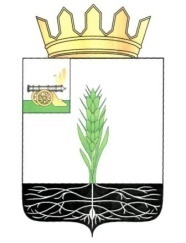 АДМИНИСТРАЦИЯ МУНИЦИПАЛЬНОГО ОБРАЗОВАНИЯ 
«ПОЧИНКОВСКИЙ  РАЙОН»  СМОЛЕНСКОЙ ОБЛАСТИП О С Т А Н О В Л Е Н И Е Об утверждении Порядка организации питания обучающихся на 2020-2021 учебный год в муниципальных общеобразовательных учреждениях муниципального образования «Починковский район» Смоленской области 	   Администрация муниципального образования «Починковский район» Смоленской области п о с т а н о в л я е т:1. Утвердить прилагаемый Порядок организации питания обучающихся на 2020-2021 учебный год в муниципальных бюджетных общеобразовательных учреждениях муниципального образования «Починковский район» Смоленской области.2. Признать утратившими силу: -постановление Администрации муниципального образования «Починковский район» Смоленской области от 13.09.2017 № 158-адм «Об утверждении Порядка использования средств бюджета муниципального образования «Починковский район» Смоленской области на финансирование расходов, связанных с организацией питания учащихся 1-4 классов муниципальных образовательных организаций в части предоставления горячего питания (завтраков);-постановление Администрации муниципального образования «Починковский район» Смоленской области от 15.06.2018 № 0084 «Об утверждении Порядка организации горячего питания обучающихся в муниципальных общеобразовательных организациях муниципального образования «Починковский район» Смоленской области за счет внебюджетных средств и предоставления дополнительных мер социальной поддержки обучающимся из малоимущих семей в виде обеспечения бесплатными горячими завтраками»;- постановление Администрации муниципального образования «Починковский район» Смоленской области от 29.05.2020 № 105-адм «О внесении изменения в Порядок использования средств бюджета муниципального образования «Починковский район» Смоленской области на финансирование расходов, связанных с организацией питания учащихся 1-4 классов муниципальных образовательных организаций в части предоставления горячего питания (завтраков)».2. Настоящее постановление распространяет свое действие на правоотношения возникшие со 2 сентября 2020г.3. Контроль за исполнением настоящего постановления оставляю за собой.И.о. Главы муниципального Образования «Починковский район» Смоленской области                                                                           И.Н. Прохоренкова                                                                            УТВЕРЖДЕНпостановлением Администрации муниципального образования «Починковский район» Смоленской области                                                                 от          .2020 № Порядокорганизации питания обучающихся на 2020-2021 учебный год в муниципальных общеобразовательных учреждениях муниципального образования «Починковский район» Смоленской области1. Общие положения1.1. Порядок организации питания обучающихся в муниципальных общеобразовательных учреждениях муниципального образования «Починковский район» Смоленской области (далее - Порядок) разработан в соответствии со статьями 37, 79 Федерального закона от 29.12.2012 № 273-ФЗ «Об образовании в Российской Федерации», Федеральным законом от 30.03.1999 № 52-ФЗ «О санитарно-эпидемиологическом благополучии населения», СанПиН 2.4.5.2409-08 «Санитарно-эпидемиологические требования к организации питания обучающихся в общеобразовательных учреждениях, учреждениях начального и среднего профессионального образования», выделяемых на предоставление указанной дополнительной меры социальной поддержки и определяет основные организационные принципы, правила и требования к организации питания обучающихся, регулирует отношения между администрацией муниципального образования «Починковский район» Смоленской области  и родителями (законными представителями), а также устанавливает размеры и порядок предоставления дополнительных мер социальной поддержки обучающихся из малоимущих семей в виде обеспечения бесплатными горячими завтраками.1.2. Порядок разработан в целях организации полноценного горячего питания обучающихся, социальной поддержки и укрепления здоровья детей, создания комфортной среды образовательного процесса.2. Организация питания обучающихся2.1. Для обучающихся в общеобразовательном учреждении со 2 сентября 2020 года организуется следующее горячее питание: для обучающихся 1-4 классов (имеют право все обучающиеся) организуется одноразовое горячее питание на бесплатной основе, за счет субсидии на софинансирование расходов бюджета муниципального образования «Починковский район» Смоленской области на организацию горячего питания для обучающихся 1-4 классов;- для обучающихся 5-11 классов  горячее питание организуется на добровольной основе, за счет средств родителей (законных представителей), плата за которое вносится не позднее 10-го числа следующего месяца за текущим; для обучающихся 5-11 классов из малоимущих семей на бесплатной основе, за счет средств бюджета Смоленской области, в соответствии с Порядком предоставления в 2020/2021 учебном году дополнительной меры социальной поддержки учащихся 5-11 классов областных государственных общеобразовательных организаций, муниципальных общеобразовательных организаций из малоимущих семей в виде обеспечения бесплатными горячими завтраками и расходования средств областного бюджета, выделяемых на предоставление указанной дополнительной меры социальной поддержки, утвержденным постановлением Администрации Смоленской области от 10.06.2020 № 336.2.2. Для обучающихся 1-9 классов, находящихся на режиме продленного дня (далее - ГПД), организуется второе горячее питание (горячий обед) после окончания уроков за счет средств родителей (законных представителей), плата за которое вносится не позднее 10-го числа следующего месяца за текущим.2.3. Нормы расходов на организацию горячего питания на 1 обучающегося в день составляет:- для обучающихся 1-4 классов 60 рублей 62 копейки;- для обучающихся 5-11 горячее питание организуется на добровольной основе, за счет средств родителей (законных представителей) не менее 35 рублей 00 копеек;- для обучающихся 5-11 классов из малоимущих семей в виде обеспечения бесплатными горячими завтраками и расходования средств областного бюджета, выделяемых на предоставление указанной дополнительной меры социальной поддержки, утвержденной постановлением Администрации Смоленской области            от 10.06.2020 № 336 составляет 35 рублей.2.4. Нормы расходов на организацию второго горячего питания (горячего обеда) для обучающихся 1-9 классов, находящихся на режиме продленного дня, составляет не менее 35 рублей 00 копеек.3. Учет и отчетность3.1. Денежные средства, предусмотренные на питание обучающихся в общеобразовательных учреждениях, учитываются на их лицевых счетах. 3.2. Руководители общеобразовательных учреждений обязаны обеспечить представление в муниципальное казенное учреждение «Централизованная бухгалтерия образовательных учреждений Починковского района Смоленской области» следующей документации:Еженедельно: - накладные прихода и расхода продуктов питания;- меню-требования на выдачу продуктов.	Ежемесячно, в срок до 1-го числа месяца, следующего за отчетным, следующие документы:- контракты (договоры) на поставку продукции за отчетный месяц;- табели учета посещаемости обучающихся за отчетный месяц.3.3. Родители (законные представители) ежемесячно до 10 числа производят оплату за горячее питание. 4. Порядок обеспечения обучающихся питанием на бесплатной основе4.1. Руководитель общеобразовательного учреждения, на основании постановления Администрации Смоленской области от 10.06.2020 № 336 «О дополнительной мере социальной поддержки учащихся 5 – 11-х классов областных государственных общеобразовательных организаций, муниципальных общеобразовательных организаций из малоимущих семей в виде обеспечения бесплатными горячими завтраками на 2020/21 учебный год» и реестра, представленного Отделом социальной защиты населения в Починковском районе издает приказ, утверждающий список обучающихся, в отношении которых принято решение об обеспечении их бесплатным питанием.4.2. Для получения горячего питания обучающимися 1-4 классов, руководитель общеобразовательного учреждения издает приказ об обеспечении обучающихся 1-4 классов бесплатным горячим питанием.4.3. Обеспечение бесплатным питанием обучающегося начинается со следующего учебного дня после издания приказа руководителя общеобразовательного учреждения и действует до окончания текущего учебного года.4.4. Документы, связанные с обеспечением питания на бесплатной основе обучающихся, хранятся в общеобразовательном учреждении в течение пяти лет.4.5. Информация об обеспечении бесплатным питанием обучающихся 1-4 классов размещается в Единой государственной информационной системе социального обеспечения.Размещение и получение информации об обеспечении бесплатным питанием обучающихся в Единой государственной информационной системе социального обеспечения осуществляются в соответствии с Федеральным законом от 17.07.1999              № 178-ФЗ «О государственной социальной помощи».5. Ответственность за обеспечение питанием обучающихся5.1. Руководитель общеобразовательного учреждения несет ответственность за:- надлежащее обеспечение питанием обучающихся;- отнесение обучающихся к категории обучающихся, имеющих право ежедневно в течение учебного года обеспечиваться бесплатным питанием;- своевременное утверждение списков обучающихся на обеспечение питанием на бесплатной основе;- соблюдение санитарно-эпидемиологических правил и нормативов;- согласование меню;- соблюдение режима питания во время учебных дней;- своевременное предоставление накладных прихода и расхода продуктов питания, меню-требований на выдачу продуктов, контрактов (договоров) на поставку продукции за отчетный месяц, табелей учета посещаемости обучающихся за отчетный месяц;- выполнение иных действий, связанных с надлежащим обеспечением питанием обучающихся в общеобразовательном учреждении, в пределах своей компетенции.5.2. В общеобразовательном учреждении приказом руководителя назначается ответственное лицо, в обязанности которого входит: - ведение ежедневного учета обучающихся, получающих питание на бесплатной основе;- подготовка необходимой документации по организации питания на бесплатной основе обучающихся по общеобразовательному учреждению. 5.3. Родители (законные представители) обучающихся, подавшие заявления, несут ответственность за своевременность и достоверность предоставляемых сведений, являющихся основанием для предоставления бесплатного питания обучающихся, а также подлинность документов.5.4. Обеспечение финансирования расходов на организацию питания обучающихся возложить на муниципальное казенное учреждение «Централизованная бухгалтерия образовательных учреждений Починковского  района Смоленской области».5.5. Контроль за организацией питания обучающихся в общеобразовательных учреждениях возлагается на Отдел образования Администрации муниципального образования «Починковский район» Смоленской области.от№